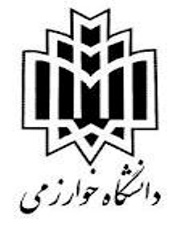 دانشگاه خوارزمی- دانشکده تربیت بدنی و علوم ورزشی-گروه بیومکانیک و آسیب شناسی ورزشیدوره: ارشد         نام درس: مطالعه هدایت شدهاستاد درس: علی عباسی (abbasi.bio@gmail.com)تعداد واحد: 2  نوع واحد: عملی-تئوری                   پیش نیاز: ندارد.هدف درس: آشنایی دانشجویان با روش سرچ و یافتن مقالات مرتبط با طرح پایان نامه و در نهایت نوشتن پروپوزال و سه فصل پایان نامهفعالیت های آموزشی:امتحان پایان ترم: 20نمره (10 نمره علمی و 10 نمره تئوری)منابع اصلی درس: مجموعه مقالات مرتبط سالهای گذشتهموضوعات درس:مشخص کردن خط تحقیق برای انجام پایان نامه با کمک استاد راهنما (2 جلسه)آموزش جستجو و یافتن مقالات مرتبط با پایان نامه با توجه به واژگان کلیدی و آموزش نرم افزار مندلی (1 جلسه)یافتن و مطالعه 5 مقاله مرتبط با پایان نامه و ارائه خلاصه مطالب در کلاس (3 جلسه، تا آخر ترم این موضوع ادامه می یابد)توضیح روش خلاصه کردن مطالب مقالات برای استفاده در پروپوزال نویسی (بصورت فارسی و انگلیسی) (1 جلسه)توضیح روش نگارش مقدمه و بیان مساله (1 جلسه)نگارش مقدمه و بیان مساله پروپوزال با استفاده از مقالات جستجو شده (2 جلسه)نگارش فرضیات و اهداف (1 جلسه)نگارش روش کار پروپوزال با استفاده از مقالات جستجو شده (2 جلسه)اصلاح پروپوزال های نگارش شده دانشجویان (2 جلسه)